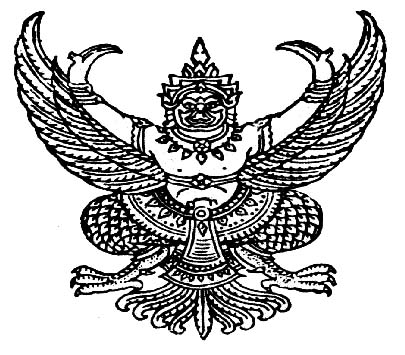 ประกาศองค์การบริหารส่วนตำบลบ้านใหม่เรื่อง  การประกาศใช้แผนการดำเนินงาน ประจำปีงบประมาณ พ.ศ. ๒๕60***************************ตามที่องค์การบริหารส่วนตำบลบ้านใหม่ ได้ดำเนินการจัดทำแผนการดำเนินงาน เพื่อให้ทราบถึงรายละเอียดแผนงาน / โครงการ และกิจกรรมทั้งหมดที่จะดำเนินการในปีงบประมาณ พ.ศ. 2560 โดยได้ปฏิบัติตามขั้นตอนและระเบียบที่เกี่ยวข้องไปแล้วนั้นเพื่อให้เป็นไปตามระเบียบกระทรวงมหาดไทยว่าด้วยการจัดทำแผนพัฒนาขององค์กรปกครองส่วนท้องถิ่น  พ.ศ. ๒๕๔๘ หมวด ๕ ข้อ ๒๖ (๒) และเพื่อประชาสัมพันธ์ให้ประชาชนทั่วไปได้รับทราบ องค์การบริหารส่วนตำบลบ้านใหม่  จึงประกาศใช้แผนการดำเนินงานขององค์การบริหารส่วนตำบลบ้านใหม่ ประจำปีงบประมาณ พ.ศ.๒๕60 โดยให้มีผลตั้งแต่ ณ วันประกาศเป็นต้นไป จึงประกาศมาให้ทราบโดยทั่วกัน			ประกาศ  ณ  วันที่  1  เดือน  พฤศจิกายน  พ.ศ. ๒๕๕9      นายชาตรี คงไสยะ        (นายชาตรี  คงไสยะ)        นายกองค์การบริหารส่วนตำบลบ้านใหม่